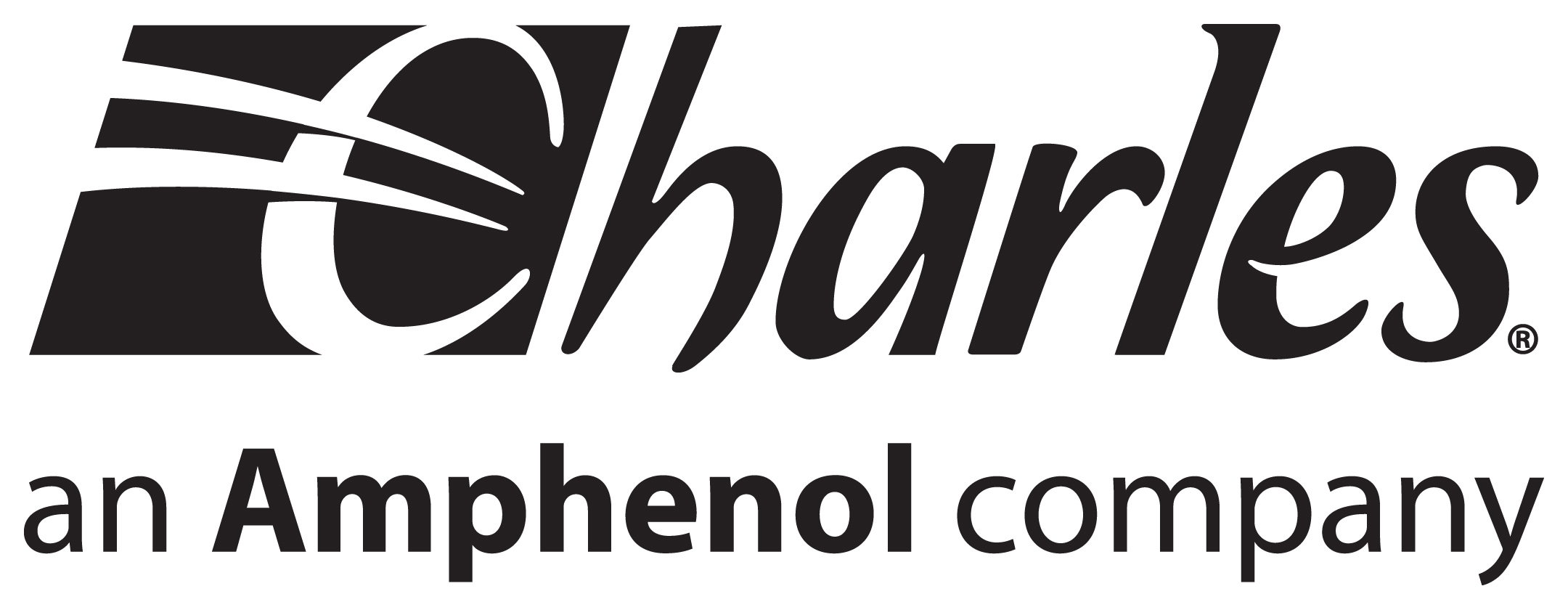             PRODUCT BULLETINBusiness Unit:	 Outside Plant Products (OSP)	 Access & Transmission Products (A&T)	Product Category:	Wire Terminals	Class Code: 4NBulletin Type:	 NEW	 PCN	 PRICING	 RECALL	 MD	 SERVICEBulletin Number:	PB-00365-A22Bulletin Author(s):	Minesh PatelDate Issued:	02/01/2022Authorized Release:	 Charles – Internal Use	 Distributors/Partners	 CustomersManufacture Discontinuance Wire Terminal Housingsproducts Affected:Wire Terminal Housings under the “Other OSP” product category will be Manufacture Discontinued.BACKGROUND:Wire Terminal Housings have been used for terminating copper pairs in residential and small business locations for POTS service delivery and protection.  As the usage of copper plant has declined, so has the need for Wire Terminal Boxes.  Along with current challenges of equipment capacity, resin availability, and labor, Charles Industries has made the decision to Manufacture Discontinue these products.  Charles will accept Last Time Build orders by June 1st for manufacture by the end of 2022.  Additionally, to offset rising costs, Charles is announcing a price increase for these products effective April 1, 2022.PRODUCT AVAILABILITY & ORDERING INFORMATION:Available products may be purchased in accordance with our standard ordering procedures and will be filled while supplies last. Depending on demand, products may no longer be available, thus we recommended contacting your Charles Customer Service representative directly, or phone 847-806-6300, for product availability prior to ordering.EFFECTIVE DATES:Announced on February 1, 2022Price Increase effective April, 1, 2022Last Time Build Orders to be received by June 1, 2022Last Time Build delivery by the end of 2022Orders for these products will not be accepted after June 1, 2022Manufacture Discontinued no later than December 31, 2022NOTIFICATION:A communications package will be sent via e-mail to distribution channel partners and direct customersas part of the 1Q22 customer notifications. QUESTIONS/ COMMENTS:Minesh PatelVice PresidentCharles Industries, LLC847-258-8391mpatel@charlesindustries.comTABLES:Below are the remaining active Part Numbers that will move to MD status on 12/31/22: 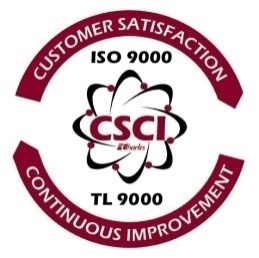 400-1000ATerminal Housing 1PR 400-1000A400-2000ATerminal Housing 2PR 400-2000A400-6000A-1Terminal Housing 6PR 400-6000A-1